BIODATA MAHASISWA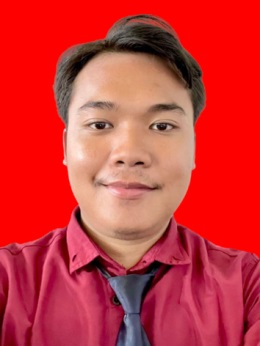 IDENTITAS DIRINama	:	Sahrul RamadhanNPM	:	181114029Tempat/T.Lahir	:	Tanjung Morawa 04 Desember 2000Jenis Kelamin	:	Laki-lakiAgama	:	IslamStatus	:	-Pekerjaan	:	GuruAnak Ke	:	6Alamat	:	Jl. Limau manis pasar 15No. Telp/Hp	:	089636537217Dosen Pembimbing	:	Desniarti, S.Pd., M.SiJudul Skripsi	:	Analisis Kemampuan Pemahaman Kosakata Matematika Materi Aritmatika Sosial pada Siswa kelas VII  di MTS swasta Sholihin Tanjung MorawaIndeks Kumulatif	:	A-II. PENDIDIKAN	SD	:	Yayasan pendidikan SholihinSMP	:	Mts Negeri 1 Tanjung MorawaSMA	:	 Man 1 Deli serdangIII. ORANG TUANama Ayah	:	SuratminPekerjaan	:	WiraswastaNama Ibu	:	PonisehPekerjaan	:	Ibu Rumah TanggaAlamat	: Jl. Limau manis pasar 15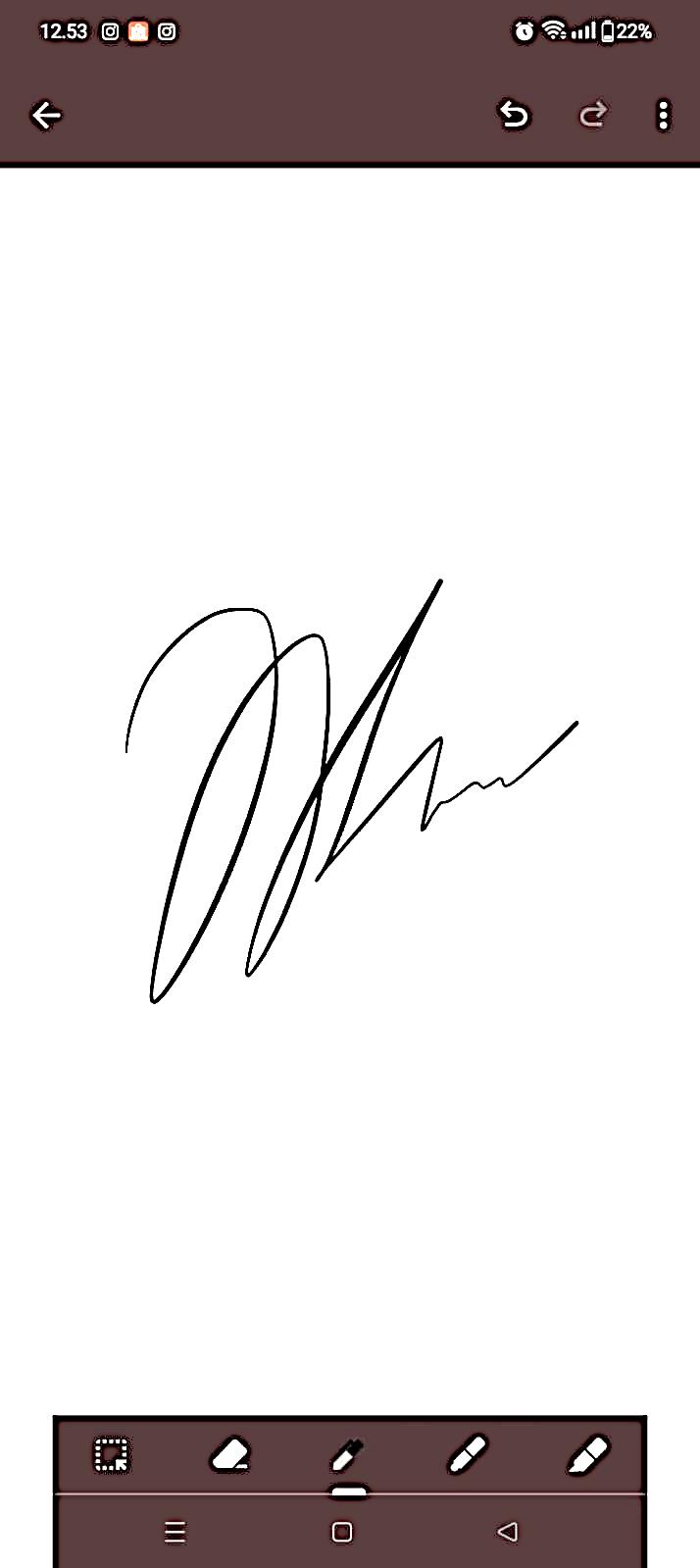 Medan,     Mei 2024Sahrul Ramadhan